Circus           Soluna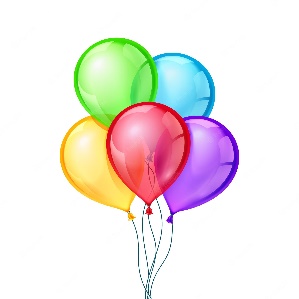 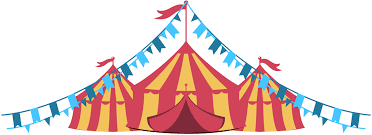 ….. ein pädagogischer Projektzirkus.Aus den durch das MBJS bereitgestellten finanziellen Mitteln für das Aufholen nach Corona haben die Klassen 1- 8 vom11.09.2023 bis 15.09.2023ein Zirkusprojekt durchgeführt.In verschiedenen Gruppen trainierten die Kinder gemeinsammit ihren Lehrer*innenunterschiedliche Zirkusattraktionen ein, um diese am 15.09.2023 in drei Vorstellungen vor Publikum zu präsentieren.Lernen einmal anders!Mut, Ausdauer, Grenzen überwinden, sich etwas zutrauen, im Team sicher sein, Körperkoordination und miteinander Spaß haben… standen in dieser Woche im Mittelpunkt.Daher das Motto der Woche:„Kann ich nicht, war gestern! Heute ist Zirkus!“